Проект вносится 
Администрацией города МУНИЦИПАЛЬНОЕ ОБРАЗОВАНИЕГОРОДСКОЙ ОКРУГ ГОРОД СУРГУТДУМА ГОРОДА СУРГУТАРЕШЕНИЕ«_____»___________20_____ г.                                                         № _________О внесении изменений 
в решение Думы города 
от 26.12.2017 № 206-VI ДГ 
«О Правилах благоустройства территории города Сургута»В соответствии с Федеральным законом от 06.10.2003 № 131-ФЗ                           « Об общих принципах организации местного самоуправления в Российской                  Федерации», статьёй 31 Устава муниципального образования городской округ город Сургут Ханты-Мансийского автономного округа - Югры Дума города РЕШИЛА:1. Внести в решение Думы города от 26.12.2017 № 206-VI ДГ 
«О Правилах благоустройства территории города Сургута» (в редакции 
от 29.11.2018 № 360-VI ДГ) следующие изменения:1) в подпункте 3, пункта 9, статьи 16 Правил благоустройства территории города Сургута, слова «управление экономики и стратегического планирования» заменить на «отдел потребительского рынка и защиты прав потребителей»;2) преамбулу приложений 1 и 2 к Правилам благоустройства территории города Сургута, изложить в новой редакции:«В отдел потребительского рынка и защиты прав потребителей»;3) часть 33 статьи 18 Правил благоустройства территории города Сургута изложить в новой редакции: «33. На зданиях и сооружениях города предусматривается размещение следующих домовых номерных знаков: указатель наименования улицы, площади, проспекта, аллеи, бульвара, проезда, шоссе, тракта, переулка, указатель номера дома и корпуса, указатели номеров подъездов и квартир.Порядок установки домовых номерных знаков с указанием наименования улиц и номеров домов, указателей номеров подъездов и расположенных в них квартир содержится в приложении 5 к настоящим Правилам. Требования к домовым номерным знакам с указанием наименований улиц и номеров домов, номеров подъездов и расположенных в них квартир содержатся в приложении 6 к настоящим Правилам.2) международный символ доступности объекта для инвалидов, флагодержатели, памятные доски, полигонометрический знак, указатель пожарного гидранта, указатель грунтовых геодезических знаков, указатели камер магистрали и колодцев водопроводной сети, указатель городской канализации, указатель сооружений подземного газопровода.»; 4) в подпункте 1, пункта 1, статьи 7 Приложения 3 к Правилам благоустройства территории города Сургута, после слов «местного самоуправления» добавить «(см. приложения 5 и 6 к Правилам благоустройства территории города Сургута)»;5)  в подпункте 3, пункта 1, статьи 7 Правил благоустройства территории города Сургута, после слов «и номерами домов» добавить «определенного образца, единого для всего города и согласованного с уполномоченным органом местного самоуправления (см. приложения 5 и 6 к Правилам благоустройства территории города Сургута)»;6) утвердить:- порядок установки домовых номерных знаков с указанием наименования улиц и номеров домов, указателей номеров подъездов 
и расположенных в них квартир, дополнив решение Думы города 
от 26.12.2017 № 206-VI ДГ «О Правилах благоустройства территории города Сургута» (в редакции от 29.11.2018 № 360-VI ДГ) приложением 5 согласно приложения 1 к настоящему решению; - требования к домовым номерным знакам с указанием наименований улиц и номеров домов, номеров подъездов и расположенных в них квартир, дополнив решение Думы города от 26.12.2017 № 206-VI ДГ «О Правилах благоустройства территории города Сургута» (в редакции от 29.11.2018 
№ 360-VI ДГ)  приложением 6 согласно приложения 2 к настоящему решению; 7) приложение 5 к Правилам благоустройства территории города Сургута (Приложение к решению Думы города от 26.12.2017 № 206-VI ДГ) считать приложением 7, в связи с внесением двух новых приложений 5, 6.2. Настоящее решение вступает в силу после официального опубликования.СОГЛАСОВАНОРассылка:Департамент архитектуры и градостроительства Администрации города;Правовое управление;Управление инвестиций и развития предпринимательства.Департамент городского хозяйстваГордеева Елена Николаевна, тел. (3462) 52-82-49Климченко Анастасия Валерьевна, тел. (3462) 52-82-49Приложение 1 к решению Думы города Приложение 5к Правилам благоустройства территории города СургутаПорядок 
установки домовых номерных знаков с указанием наименований улиц 
и номеров домов, указателей номеров подъездов и расположенных в них квартир1. Порядок установки домовых номерных знаков с указанием наименований улиц и номеров домов, указателей номеров подъездов
и расположенных в них квартир (далее - Порядок) устанавливает требования и регламентирует организацию установки домовых номерных знаков
с указанием наименований улиц и номеров домов (далее - аншлаги), указателей номеров подъездов и расположенных в них квартир (далее - таблички).2. На территории города устанавливаются аншлаги и таблички.3. Аншлаги размещаются на стене фасадной части многоквартирного дома, индивидуального жилого (дачного) дома, общественных зданий, зданий учреждений, предприятий и организаций независимо от формы собственности и ведомственной принадлежности (далее - здание) на высоте 2 - 4 м от земли.Если здание находится на перекрестке улиц, аншлаги размещают
с каждой стороны (улицы) на 1м от угла фасадной части здания.
При протяжённости здания более 60 м, обязательная установка дублирующего аншлага. Если здание ограждено по периметру и видимость аншлагов ограничена, их размещают на внешнем ограждении (заборе) на расстоянии 300 мм
от верхнего края ограждения. При пересечении улиц (проездов) аншлаги дублируются на расстоянии 1 м от угла ограждения (забора). В случае если ограждение включает в себя земельные участки более одного здания, аншлаги устанавливаются возле каждого входа на территорию зданий. В частной застройке допустима установка только номера без наименования улицы, если дом располагается в строчной застройке, и не находится на пересечении улиц, проездов. Аншлаги должны быть размещены таким образом, чтобы была возможность их свободного обозрения со стороны улицы.4. Таблички размещаются непосредственно между козырьком входной группы и подъездной дверью.5. Размещение (замена) аншлагов, табличек производится в случае отсутствия, физического износа или изменения адреса.6. Установка аншлагов и табличек является обязательной для всех объектов адресации, внесенных в федеральную информационную адресную систему.7. Обязанность по установке, содержанию и замене аншлагов и табличек возлагается на собственников зданий или лиц, уполномоченных собственниками. Установка аншлагов, размещаемых на вновь построенных (реконструированных) зданиях, выполняется за счёт средств застройщиков.8. Не допускается установка аншлагов и табличек на зданиях города
с нарушением настоящего Порядка, а также не отвечающих требованиям, установленным в приложении 6 к Правилам.Приложение 2к решению Думы городаПриложение 6к Правилам благоустройства территории города СургутаТребования 
к домовым номерным знакам с указанием наименований улиц 
и номеров домов, номеров подъездов и расположенных в них квартир 1. На территории города устанавливаются:1) указатели наименований проспектов, улиц, площадей, переулков, проездов, скверов, устанавливаемые на фасадах зданий (далее - аншлаги улиц);2) совмещённые указатели наименований улиц и номеров зданий (далее - совмещённые аншлаги);3) указатели номеров подъездов и расположенных в них квартир (далее - таблички).2. Аншлаги выполняются из оцинкованного железа. С лицевой стороны покрыты из светоотражающей пленки белого (в соответсвии с Oralite 5300-050) и синего (в соответсвии с Oralite 5300-010) цветов. Наименование улиц должно быть полным, за исключением слов "улица", "проезд", "переулок" и т.п. в соответствии с принятыми сокращениями (например: ул., пр-д., пер. и т.п.).Наименование улицы должно выполняться с прописной буквы, слова "улица", "проезд", "переулок" и т.п. - строчными (например: ул. Новая,
пер. Крайний).В случае наличия на территории нескольких строений, имеющих общий почтовый адрес, на каждом строении должен располагаться совмещенный аншлаг с указанием наименования улицы, с основным номером и номером строения.3. Написание наименований улиц производится в строгом соответствии
с обозначением их в реестре адресов объектов недвижимости муниципального образования.Расположение наименований улицы и номера, слева направо (например: улица Мира 17, ул. Энгельса 7).  4. Аншлаги улиц представляют собой табличку прямоугольной формы, длина которой зависит от количества букв, высотой 250 мм, по краю аншлага выполняется кайма синего цвета шириной 10 мм. На белом фоне синими буквами указывается наименование улицы (см. графическое приложение, рисунок 1).5. Совмещённые аншлаги представляют собой табличку прямоугольной формы высотой 250 мм, по краю аншлага выполняется кайма синего цвета шириной 10 мм. На белом фоне синими буквами указывается наименование
улицы, на синем фоне белыми буквами - номер дома. Шрифт написания -

Times New Roman, межзнаковый интервал - обычный. Высота строчных букв - 50 мм, высота заглавных букв – 80 мм, высота цифр номера дома – 150 мм (см. графическое приложение, рисунок 2, 3).6. Указатели номеров домов представляют собой таблички прямоугольной формы размером 250х250 мм, если надпись содержит до двух знаков, размером 250х300 мм - если надпись содержит 3 знака, размером 250х400 мм - если надпись содержит 4 знака. На синем фоне белыми буквами указывается номер дома. Шрифт написания цифр - Times New Roman, межзнаковый интервал - обычный, высота – 120 мм (см. графическое приложение, рисунок 4, 5). 7. Таблички выполняются из оцинкованного железа шириной 200 мм, длиной 350 мм. На синем фоне белыми буквами и цифрами указываются номер подъезда и номера квартир в данном подъезде через тире, - первый
и последний. Допускается выполнять раздельные таблички с номерами подъездов и номерами квартир. Шрифт написания - Times New Roman, межзнаковый интервал - обычный, высота букв и цифр – 40 мм
(см. графическое приложение рисунок 6).Графическое приложениек Приложению 6к Правилам благоустройстватерритории города Сургута1. Пункт 4 Приложения 6 к Правилам благоустройства территории города Сургута. Аншлаги улиц: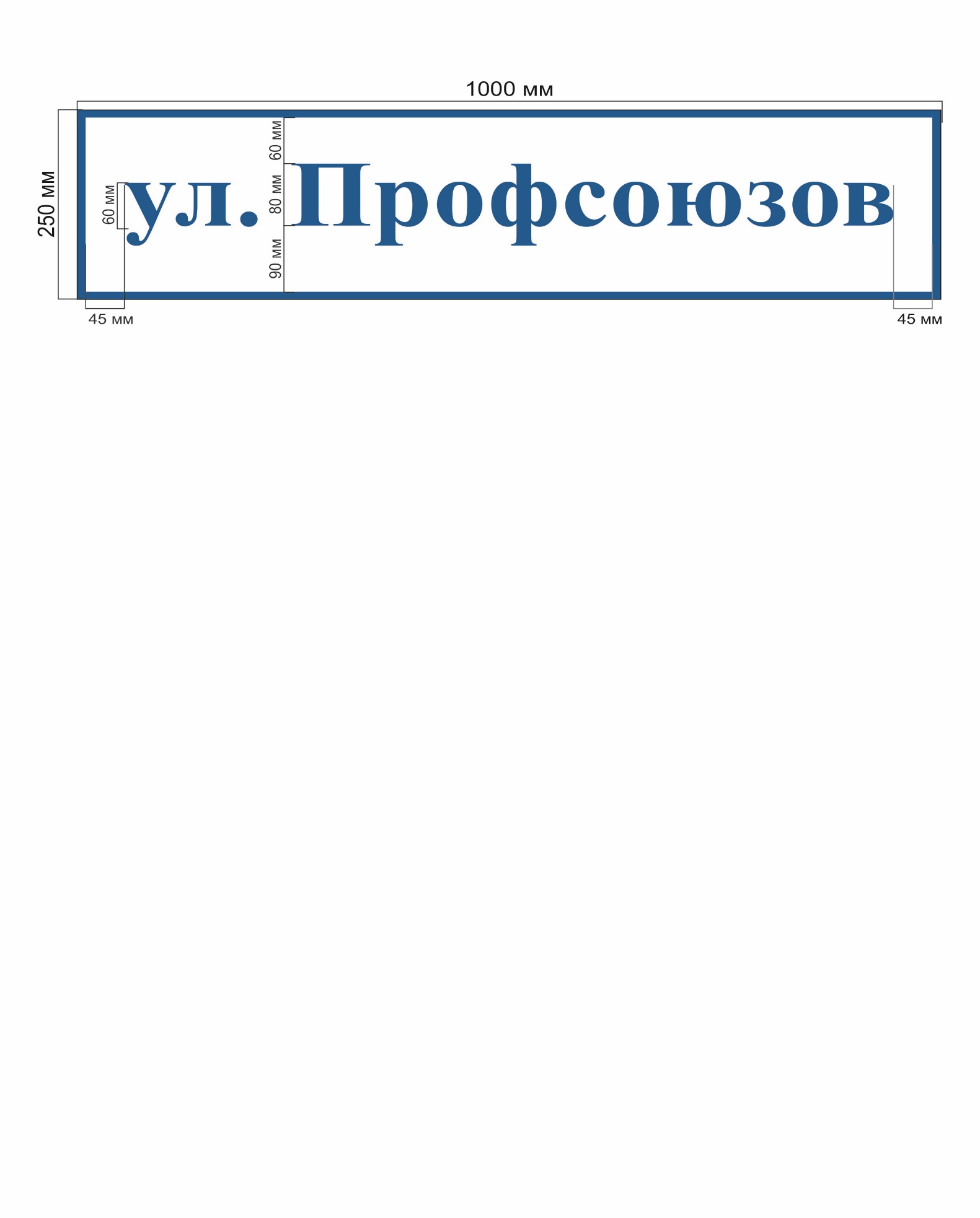 Рисунок 1.- высота букв («улица») – 60 мм;- высота букв (наименование улицы) – 80 мм;- кайма по контуру шириной – 10 мм.2. Пункт 5 Приложения 6 к Правилам благоустройства территории города Сургута. Совмещенные аншлаги улиц: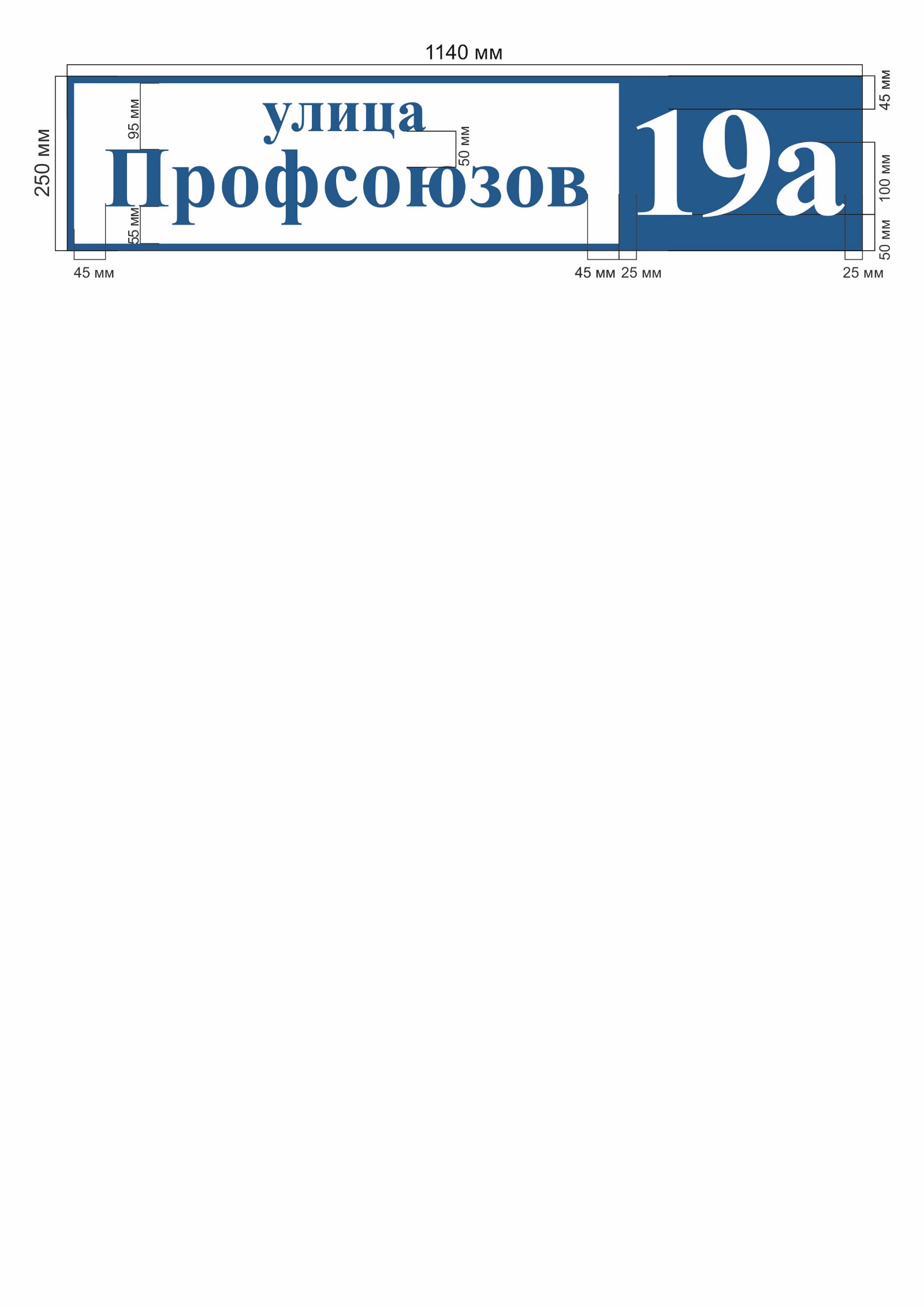 Рисунок 2.- высота букв («улица») – 50 мм;- высота букв (наименование улицы) – 80 мм;- высота цифр (номер дома) – 150 мм;- высота (литера) – 100 мм;- кайма по контуру шириной – 10 мм.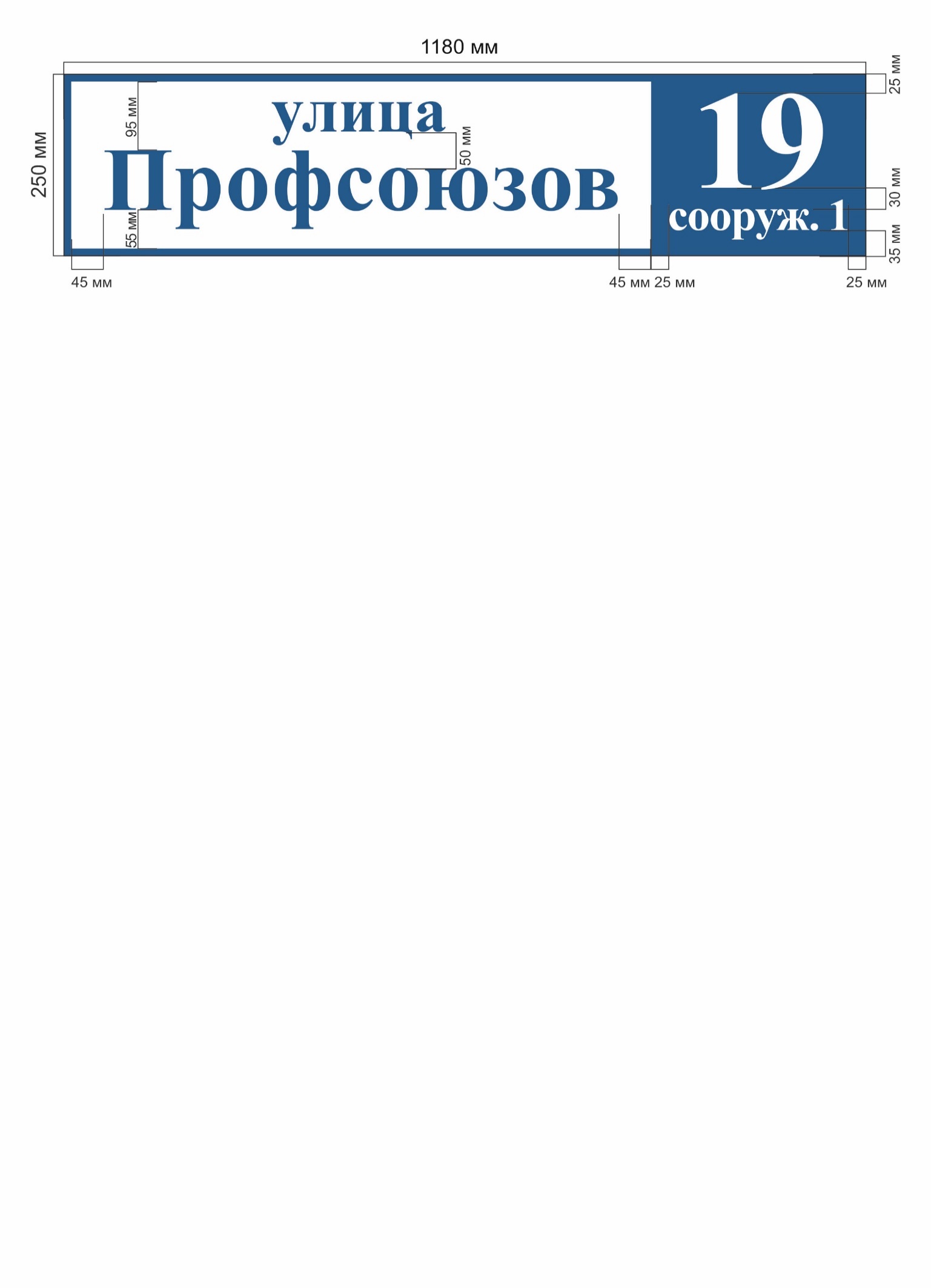 Рисунок 3.- высота букв («улица») – 50 мм;- высота букв (наименование улицы) – 80 мм;- высота цифр (номер дома) – 150 мм;- высота («сооружение») – 55 мм;- кайма по контуру шириной – 10 мм.3. Пункт 6 Приложения 6 к Правилам благоустройства территории города Сургута. Указатели номеров домов: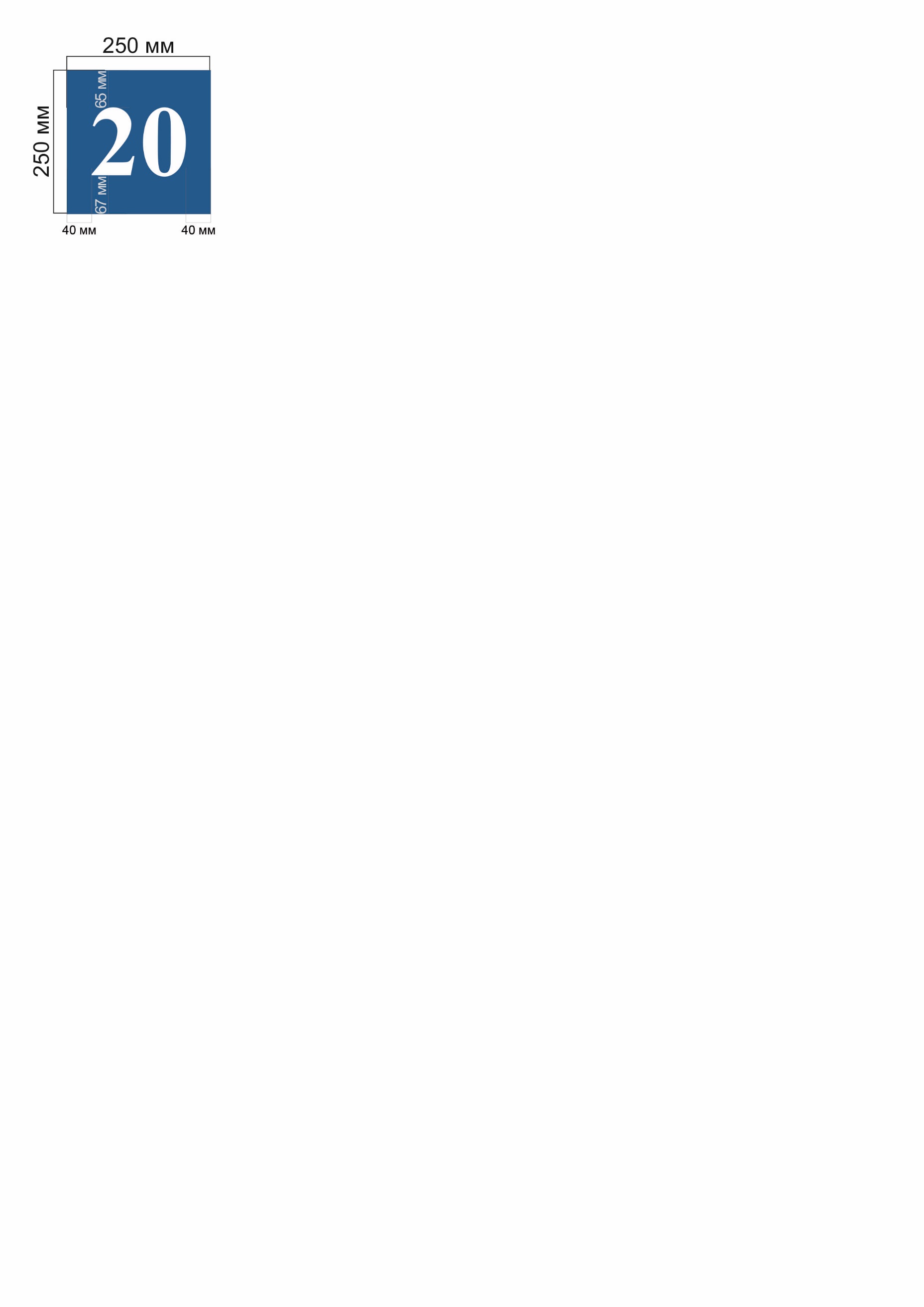 	- высота цифр (номер дома) – 120 мм.          Рисунок 4.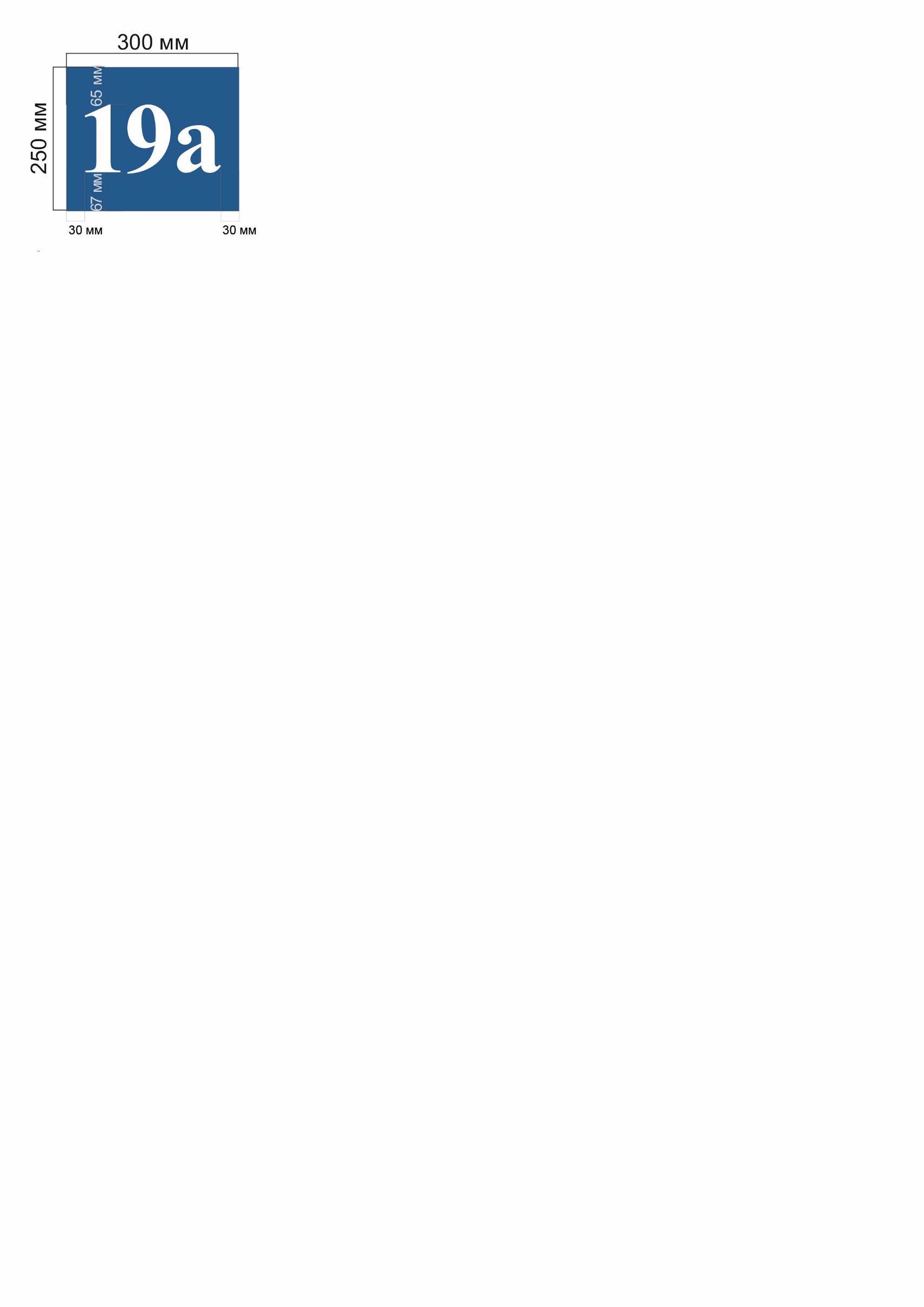                                   - высота цифр (номер дома) – 120 мм;                                  - высота (буквенных обозначений) – 80 мм.           Рисунок 5.4. Пункт 7 Приложения 6 к Правилам благоустройства территории города Сургута. Указатели номеров подъездов и квартир: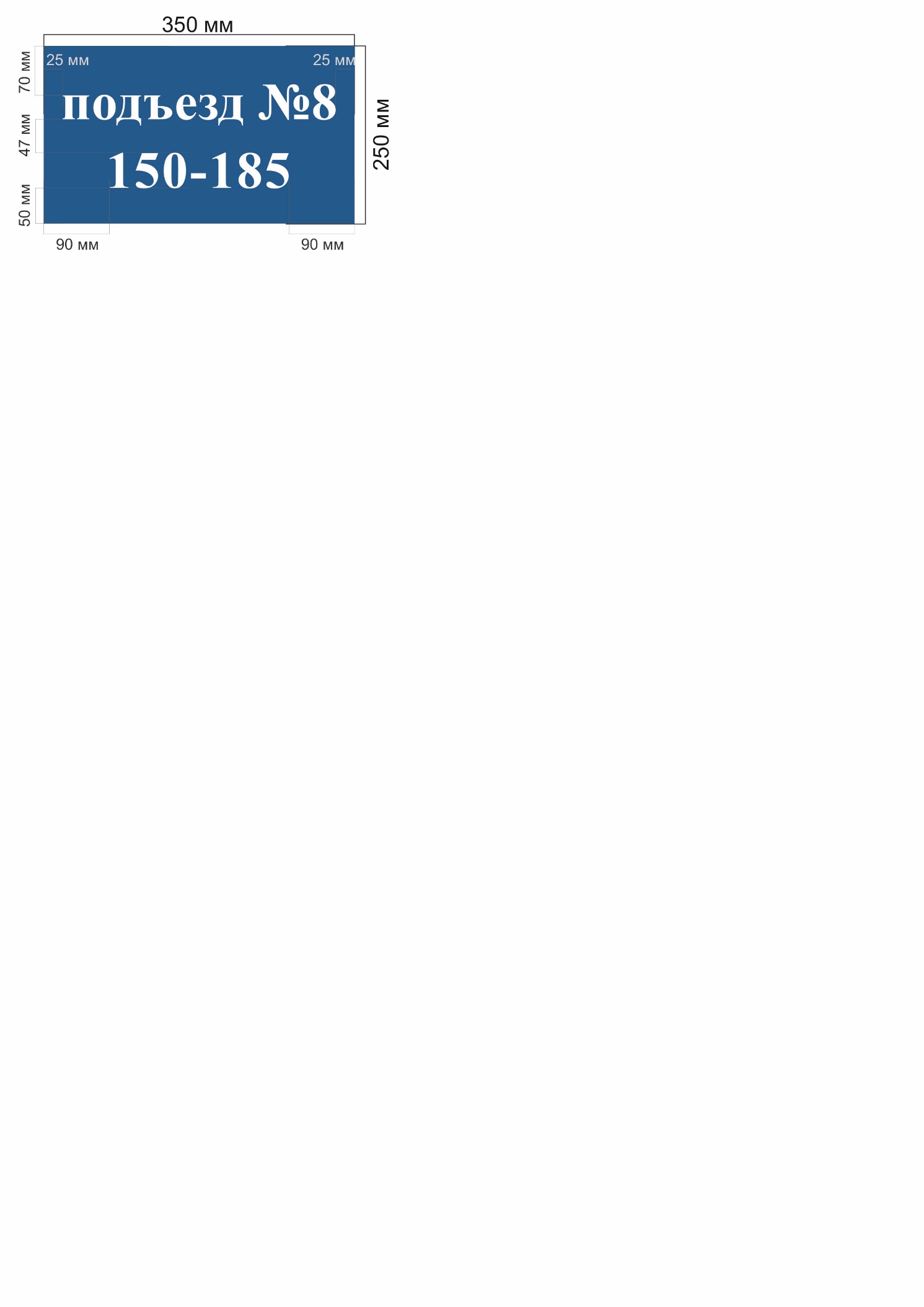                                                            - высота букв («подъезд» и номер) – 27 мм;                                                           - высота цифр (номера квартир) – 40 мм.                 Рисунок 6.Председатель Думы города__________________Н.А. Красноярова«_____»_________________2020 г.Глава города________________В.Н. Шувалов«_____»_______________2020 г.Должность, Ф.И.О.Подпись(возможные замечания)Дата согласованияДата согласованияЗаместитель Главы города Жердев А.А.Дата вх.«___.___.___»Дата исх.«___.___.___»Заместитель Главы города Шмидт В.Э.Дата вх.«___.___.___»Дата исх.«___.___.___»Начальник правового управления Администрации города Гордеева И.В.Дата вх.«___.___.___»Дата исх.«___.___.___»Директор департамента архитектуры 
и градостроительства- главный архитекторСолод С.В.Дата вх.«___.___.___»Дата исх.«___.___.___»Руководитель аппарата Думы городаСтремиленко И.В.Дата вх.«___.___.___»Дата исх.«___.___.___»Начальник управления инвестиций и развития предпринимательства Петрик С.В.Дата вх.«___.___.______»Дата исх.«___.___.______»Директор департамента городского хозяйстваБогач Р.А.Дата вх.«___.___.______»Дата исх.«___.___.______»Начальник отдела потребительского рынка и защиты прав потребителейГаврикова Д.А.Дата вх.«___.___.______»Дата исх.«___.___.______»